ТЕМА № 19. ЦЕНТРАЛЬНЫЕ ОРГАНЫ КРОВЕВОРЕНИЯ И ИМУННОЙ ЗАЩИТЫ: КРАСНЫЙ КОСТНЫЙ МОЗГ, ТИМУС. I ОТВЕТЬТЕ НА ВОПРОСЫ:1. Назовите тканевой состав и микроокружение для развивающейся гемопоэтической клетки в красном костном мозге. 2. Укажите типичные места расположения гемопоэтических клеток красного костного мозга, какие при этом образуются клетки. 3. Дайте определение следующим понятиям – «гранулоцитопоэз», «эритропоэз». Распишите дифферон образующихся в результате клеток. 4. Охарактеризуйте четыре обязательных компонента всех кроветворных органов. 5. Перечислите структуры, формирующие гематотимусный барьер в направлении от просвета сосуда. В чем его функция. 6. Объясните, почему корковое вещество дольки тимуса выглядит темнее, чем мозговое. 7. Какова функция тимуса? Как происходит этот процесс? 8. Лимфоциты из коркового вещества дольки тимуса не попадают в мозговое вещество этой дольки – в чем причина? 9. Что такое инволюция? Охарактеризуйте известные вам виды инволюции тимуса. II РАСПОЗНАЙТЕ ПРЕПАРАТ,  ЧТО ЯВЛЯЕТСЯ ЕГО ДИАГНОСТИЧЕСКИМ ПРИЗНАКОМ? ИСПОЛЬЗУЯ ПРИЛОЖЕНИЕ Paint Microsoft Word, ОБОЗНАЧТЕ ВСЕ РАСПОЗНАННЫЕ ВАМИ СТРУКТУРЫ.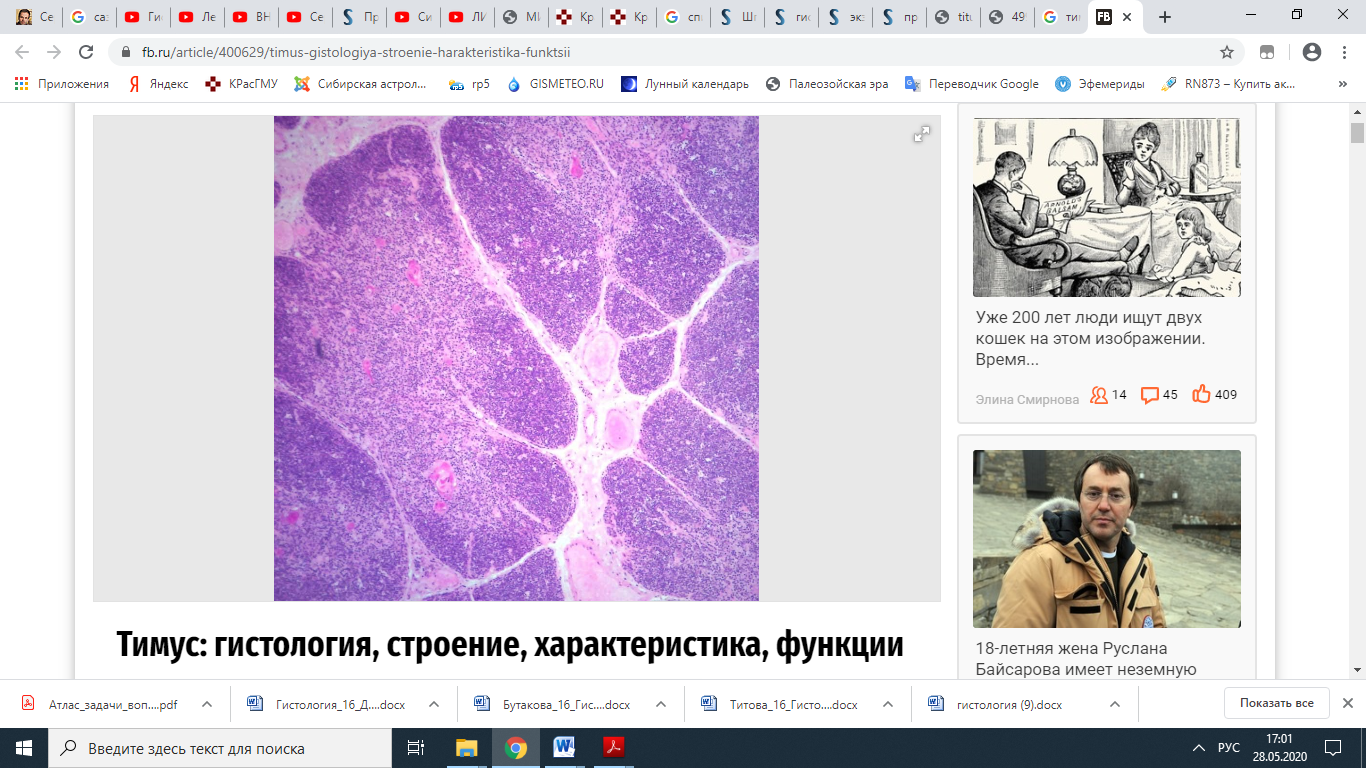 III ВЫБЕРИТЕ ОДИН ИЛИ НЕСКОЛЬКО ПРАВИЛЬНЫХ ВАРИАНТОВ, ОТВЕТ ЗАПИШИТЕ ЦИФРАМИ:1. ТИМУС ХАРАКТЕРИЗУЕТСЯ:1) антигеннезависимой дифференцировкой Т-лимфоцитов2) наличием синусов3) наличием слоистых телец эпителиальных клеток4) ранней возрастной инволюцией2. СТРОМА ТИМУСА ОБРАЗОВАНА:1) соединительнотканной капсулой2) соединительнотканными трабекулами 3) эпителиоретикулоцитами4) т-лимфоцитами3. ОРГАН, ПАРЕНХИМА КОТОРОГО ОБРАЗОВАНА МИЕЛОИДНОЙ ТКАНЬЮ:1) лимфатический узел2) селезенка3) красный костный мозг4) тимус4. ВЕЩЕСТВА, СПОСОБНИЕ ПРИ ПОПАДАНИИ В ОРГАНИЗМ ЧЕЛОВЕКА ВЫЗЫВАТЬ СПЦИФИЧЕСКИЙ ОТВЕТ ЭТО:1) антигены2) антитела3) бактерии4) вирусы5) паразиты6) все вышеперечисленное5. ПЕРВИЧНЫЕ КЛЕТКИ КРОВИ ОБРАЗУЮТСЯ ИЗ:1) эктодермы2) энтодермы3) амниотической полости4) стенки  желточного мешкаIV ЗАРИСУЙТЕ  В АЛЬБОМЕ  ПРЕПАРАТ  ТИМУСА - № 143, ОКРАСКА ГЕМАТОКСИЛИН-ЭОЗИН.